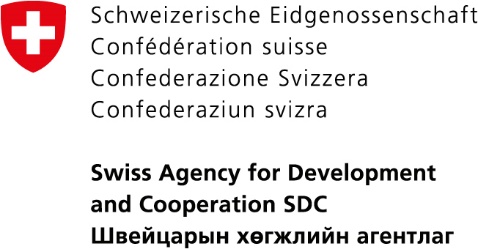 Culture Project Proposal 
Application Form and Guidelines
Project Document (Outline)*Project proposals shall be written in English and/or Mongolian. (Applicants from Ulaanbaatar are required to submit application in English. Rural applicants are encouraged to apply in English, and required to provide 1-2 pages informative summary in English if applying in Mongolian) The proposal shall not exceed 10 pages without counting cover and annexes. It shall have the following structure:Cover page Project Description (The project description is an essential part of the project document, which plays a crucial role in decision making. Please furnish relevant information under the following headings. Add any supplementary information you feel is relevant to your request.)Annex 1: Project Budget (in MNT)Additional Documents (To be provided if selected for the short-lists)A statement of the legal status (copy of organisation’s registration/license)Brief introduction of the organization (available brochure, leaflet and factsheets in soft files are acceptable)CV of the people directly involved in the implementation of the proposed projectOther documents supporting the proposal (e.g. request from the target group, government and line ministry endorsement, visual (photographs) etc.)The last audited financial report of the organisation, etc.If needed, the project selection committee may call short-listed applicants for interviews during the decision making process. Example of Activity ScheduleProject TitleName of the Organization (Applicant)Address of the applicant: location, tel., fax, email etcContact PersonProject LocationDuration of the ProjectGross BudgetExecutive SummaryBackground Information About the Applicant(s)Project Goal and ObjectivesProject Activities, significance of intervention and implementation strategyProject Target Group, BeneficiariesProject’s intended results and impactsTimeframePartners and StakeholdersRisks and AssumptionsSustainability, Gender and Minority EqualityMonitoring and ReportingWork Plan, detailed action plan for the projectThe budget should reflect all the costs for planned activities and overall administrative expenses and must be calculated in Mongolian Tugrigs. Personnel and consultants’ salaries and fees shall not exceed 20 percent of the total budget and if exceeded, the balance shall be covered by the applicant. Additionally, contribution from the applicant to the project and the amount requested from SDC are to be indicated. Potential income is to be listed at the end of the budget. The budget needs to be exact and prepared in Microsoft Excel. The summary budget is to be included in the body of the Project Document.Swiss Agency for Development and Cooperation /Швейцарын хөгжлийн агентлагSwiss Agency for Development and Cooperation /Швейцарын хөгжлийн агентлагSwiss Agency for Development and Cooperation /Швейцарын хөгжлийн агентлагProject Budget Template / Төслийн төсвийн загварProject Budget Template / Төслийн төсвийн загварProject Budget Template / Төслийн төсвийн загварProject Budget Template / Төслийн төсвийн загварProject Budget Template / Төслийн төсвийн загварProject Budget Template / Төслийн төсвийн загварProject Budget Template / Төслийн төсвийн загварProject Budget Template / Төслийн төсвийн загварProject Budget Template / Төслийн төсвийн загварProject Budget Template / Төслийн төсвийн загварProject Budget Template / Төслийн төсвийн загварProject name/ Төслийн нэр: Total Budget in MNTTotal Budget in MNTTotal Budget in MNTImplementer /Хэрэгжүүлэгч:Нийт төсөв төгрөгөөрНийт төсөв төгрөгөөрНийт төсөв төгрөгөөрContact / Холбоо барихActivities / Үйл ажиллагааContribution to the overall budgetContribution to the overall budgetContribution to the overall budgetContribution to the overall budgetТөслийн нийт төсөв / 
Total budget of the projectТөслийн нийт төсөв / 
Total budget of the projectТөслийн нийт төсөв / 
Total budget of the projectComments / ТайлбарComments / ТайлбарComments / ТайлбарActivities / Үйл ажиллагааRequested funds from SDC / ШХА-аас хүсч буй санхүүжилтFunds from applicant or other donors /Өөрийн болон бусад хандивлагчдын санхүүжилтFunds from applicant or other donors /Өөрийн болон бусад хандивлагчдын санхүүжилтActivity / Үйл ажиллагаа 1                       -                          -                          -                           -                           -                           -   1.1                       -                          -                          -                           -                           -                           -   1.2                       -                          -                          -                           -                           -                           -   1.3                       -                          -                          -                           -                           -                           -   Activity / Үйл ажиллагаа 2                       -                          -                          -                           -                           -                           -   2.1                       -                          -                          -                           -                           -                           -   2.2                       -                          -                          -                           -                           -                           -   2.3                       -                          -                          -                           -                           -                           -   Activity / Үйл ажиллагаа 3                       -                          -                          -                           -                           -                           -   3.1                       -                          -                          -                           -                           -                           -   3.2                       -                          -                          -                           -                           -                           -   3.3                       -                          -                          -                           -                           -                           -   Activity / Үйл ажиллагаа 4                       -                          -                          -                           -                           -                           -   4.1                       -                          -                          -                           -                           -                           -   4.2                       -                          -                          -                           -                           -                           -   4.3                       -                          -                          -                           -                           -                           -                          -                          -                          -                           -                           -                           -   TOTAL / Нийт                       -                          -                          -                           -                           -                           -   Summary / ХураангуйActivity / Үйл ажиллагаа 1                       -                          -                          -                           -                           -                           -   Activity / Үйл ажиллагаа 2                       -                          -                          -                           -                           -                           -   Activity / Үйл ажиллагаа 3                       -                          -                          -                           -                           -                           -   Activity / Үйл ажиллагаа 4                       -                          -                          -                           -                           -                           -   Total / Дүн000000Potential income / Боломжит орлогоPotential income / Боломжит орлого Amount / Дүн  Amount / Дүн details / дэлгэрэнгүй 1 e.g ticket sales / жишээ: билет зарсан орлого)details / дэлгэрэнгүй 1 e.g ticket sales / жишээ: билет зарсан орлого)00details / дэлгэрэнгүй 2details / дэлгэрэнгүй 2details / дэлгэрэнгүй 3details / дэлгэрэнгүй 3No.123456789101112milestones (description, completion date)responsibilitytime required(working days)budgetremarksOutput 1 for year 2021: Output 1 for year 2021: Output 1 for year 2021: Output 1 for year 2021: Output 1 for year 2021: Output 1 for year 2021: Output 1 for year 2021: Output 1 for year 2021: Output 1 for year 2021: Output 1 for year 2021: Output 1 for year 2021: Output 1 for year 2021: Output 1 for year 2021: Output 1 for year 2021: Indicator(s):Indicator(s):Indicator(s):Indicator(s):Indicator(s):A 1.1activity 1.1A 1.2activity 1.2A 1.3activity 1.3A 1.4activity 1.4Output 2 for year 2021:Output 2 for year 2021:Output 2 for year 2021:Output 2 for year 2021:Output 2 for year 2021:Output 2 for year 2021:Output 2 for year 2021:Output 2 for year 2021:Output 2 for year 2021:Output 2 for year 2021:Output 2 for year 2021:Output 2 for year 2021:Output 2 for year 2021:Output 2 for year 2021:Indicator(s):Indicator(s):Indicator(s):Indicator(s):Indicator(s):A 2.1activity 2.1A 2.2activity 2.2A 2.3activity 2.3A 2.4activity 2.4A 2.5activity 2.5Output 3 for year 2021:Output 3 for year 2021:Output 3 for year 2021:Output 3 for year 2021:Output 3 for year 2021:Output 3 for year 2021:Output 3 for year 2021:Output 3 for year 2021:Output 3 for year 2021:Output 3 for year 2021:Output 3 for year 2021:Output 3 for year 2021:Output 3 for year 2021:Output 3 for year 2021:Indicator(s):Indicator(s):Indicator(s):Indicator(s):Indicator(s):A 3.1activity 3.1A 3.2activity 3.2A 3.3activity 3.3